Le comité d’organisation de Paris Philex 2024 vous sollicite pour participer activement aux récompenses offertes aux compétiteurs. Toute participation reçue avant le 1er MARS 2024 sera mentionnée dans le catalogue de l’exposition (pour cela il est important de bien indiquer vos coordonnées). Nom ..								Prénom ..Raison sociale ..						Code Postal ..Ville ..E Mail ..							Tél ..Participant à titre personnel ou au titre de ..Les possibilités sont les suivantes, cocher la case en face de votre (vos) choix :	Chèque de participation* ..		□	Bons d’achats philatéliques* ..	□	Prix spécial ..				□	Objet d’Art ..				□	Matériel Philatélique ..		□	Trophées divers ..			□	Autres ..				□*Règlement par chèque à l’ordre de la FFAPMode d’acheminement au siège de la FFAPPour une remise sur place, ne pas oublier de remplir cette feuille pour inscription dans le catalogueFait à ..					le ..						Signature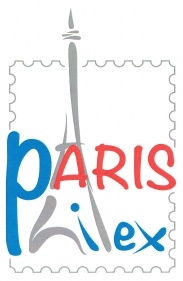 97e CHAMPIONNAT DE FRANCEParc des ExpositionsPorte de Versailles - Paris30 mai au 2 JUIN 2024SOUSCRIPTION AUX RECOMPENSES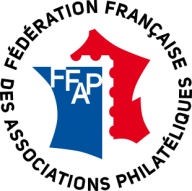 